Adatlapfranciaországi dísznövénykertész és parképítő szakmai gyakorlathoz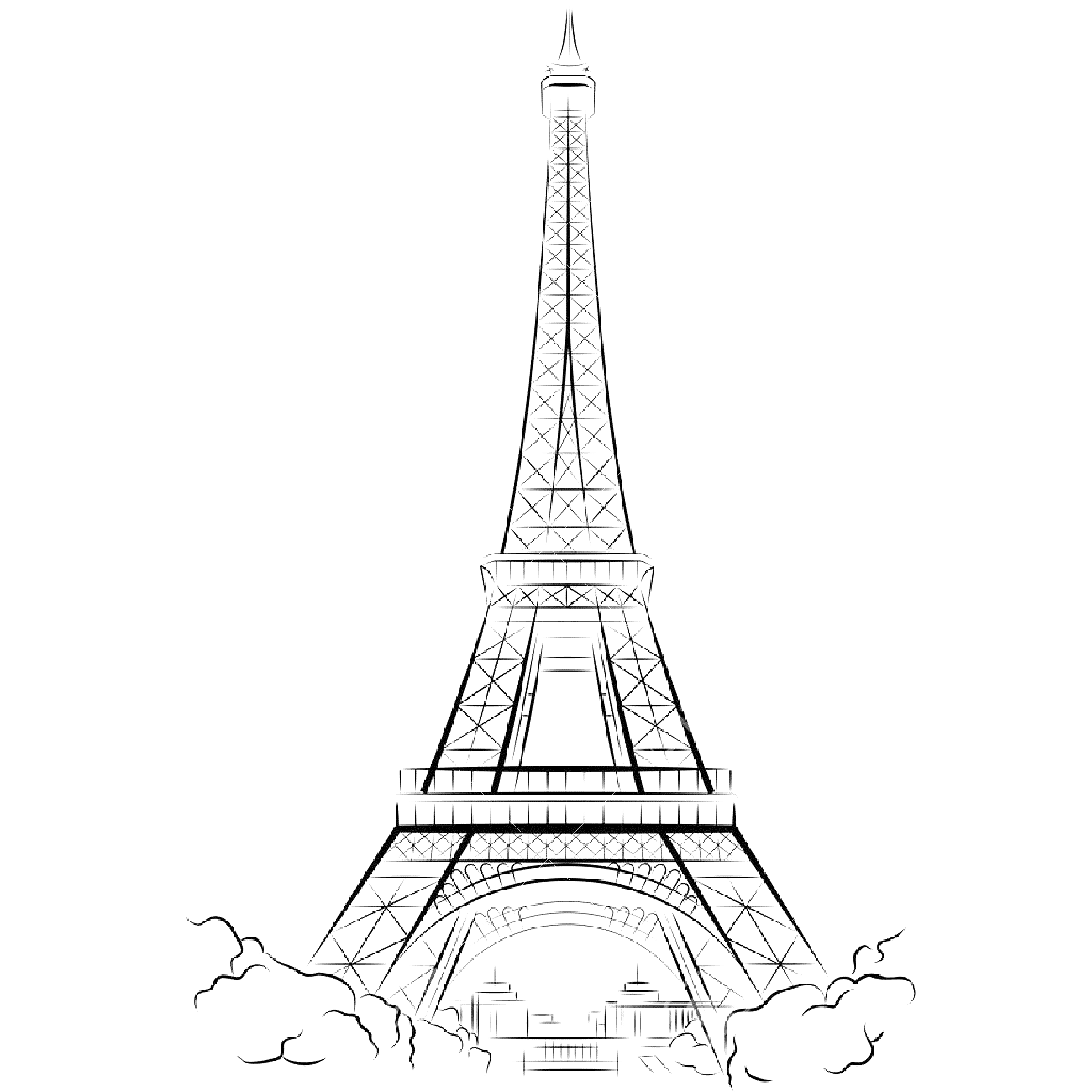 Tanulmányi eredmények:Tudomásom van ételallergiáról			igen				nemTudomásom van gyógyszerérzékenységről		igen				nemFennálló betegségem:…………………………………………………………………...Rendszeresen szedett gyógyszereim:……………………………………………………Miért szeretnél részt venni a gyakorlaton?………………………………………………………………………………………………………………………………………………………………………………………………………………………………………………………………………………………………………………………………………………………………………………………………………….…………………………………………………………………………………………………Diák aláírása: Dátum:NévOsztály, osztályfőnökSzületési dátumLakcímTelefonszámE-mailÚtlevél száma/Szem ig. száma érvényességeAdószámTAJ-számSzülő neveTelefonszámaTanulmányi átlag 2015/2016 tanév végénTanulmányi átlag 2016/2017 I. félévébenSzakmai gyakorlat érdemjegye 2016/2017 tanév I. félévébenTanult idegen nyelvIdegen nyelv félévi osztályzata 2016/2017 tanév I. félévében Idegen nyelv osztályzata 2015/2016 tanév végén